Дом ученика средњих школа Ниш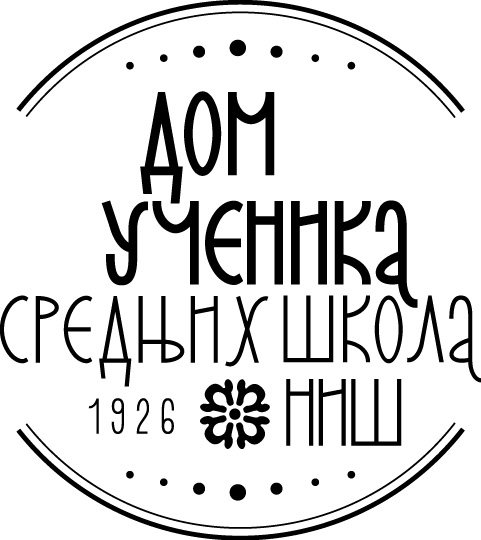 Ниш, Кoсовке Девојке 6ПИБ: 100620992 Мат. бр. 07174845840-574667-11840-574661-29 Тел.:018/ 4-212-051Тел./факс:018/ 4-575-833www.domucenikasrednjihskolanis.infoОБАВЕШТЕЊЕО ИЗМЕНИ КОНКУРСНЕ ДОКУМЕНТАЦИЈЕ       По члану 63. Измене и допуне конкурсне документације Закона о јавним набавкама  Комисија за спровођење ЈНР-В 01/2014 Набавка радова – на крову управне зграде, радови на крову бетоњерке , радови крову библиотеке и застакљивање бочних тераса, подељена по партијамаоформљена од стране директора Решењем о образовању комисије бр. 1409 од 01.10.2014 године доноси одлуку о измени конкурсне документације       Измена конкурсне документације се односи на промену заПартију 1. Радови на крову Управне зграде, страна 63/72, II TEСАРСКИ РАДОВИ, редни број 10. Покривање елемената типским елементима јед. мере м.  ЗАПартију 4. Застакљивање бочних тераса на сваком спрату у објекту „Димитрије Туцовић“, страна 71/72, ОПИС ПОЗИЦИЈЕ, I, редни број 2., измена ( димензије и додатно објашњење)                                                                                                                                                                                            У осталим деловима конкурсна документација остаје непромењена.                                                                                  Комисија за ЈНР-В/01-2014												63/72ПАРТИЈА 4Застакљивање бочних тераса на сваком спрату у објекту Димитрије Туцовић71/72IIТЕСАРСКИ РАДОВИТЕСАРСКИ РАДОВИТЕСАРСКИ РАДОВИТЕСАРСКИ РАДОВИТЕСАРСКИ РАДОВИ1Набавка и уградња дрвених елемената двоводног крова од нове грађе. Плаћа се по М3m35,82Подашчавање кровне конструкције OSB-3 плочама, d= 11mm m2270.003Набавка и уградња хидроизолационе паропропусне фолије. Обрачун по М2 косе кровне равниm2270.004Летвисање кровних равни летвама 3/5цм у правцу осе рога преко OSB плочаОбрачун по М2 косе кровне равниm2270.005Летвисање кровних равни летвама 3/5цм по хоризонтали за монтажу црепа.Обрачун по М2 косе кровне равниm2270.006Опшивка стрехе кровне конструкције дрвеном ламперијомm230.007Покривање крова фалцованим црепомm2270.008Набавка и уградња црепа снегобрана. Црепове поставити у три реда смакнутоkom25010Покривање слемена типским елементима.m275.00Укупно:IIIЛИМАРСКИ РАДОВАЛИМАРСКИ РАДОВАЛИМАРСКИ РАДОВАЛИМАРСКИ РАДОВАЛИМАРСКИ РАДОВА1Набавку, израда и монтажа нових хоризонталних олука од поцинкованог лима d=0.55mm i раз. ширине 42cm.m43.002Набавку, израда и монтажа нових вертикалних олука од поцинкованог лима d=0.55mm i раз. ширине 42cm.m21.00Укупно:IVРАЗНИ ЗАНАТСКИ РАДОВИ1Набавка и уградња плоча 60x60 споштеног плафона типа амстронг у канцеларијиm215Напомена:Све употребљиве и делимично употребљиве предмете и материјал записнички предати представнику инвеститора. Дрвену грађу и олуке, по налогу инвеститора, ускладиштити на плацу инвеститора.RBROPIS POZICIJEJED.MEREKOLIČINAJED.CENAUKUPNOIPRIPREMNI RADOVI I RADOVI NA RUŠENJU1Nabavka  materijala, izrada I ugrađivanje aluminijumskih dvokrilnih prozora sa nadsvetlom, sa termoprekidom.Dimenzije 197x195. RAL 9010.Obračun po komadukom112Nabavka  materijala, izrada I ugrađivanje aluminijumskih dvokrilnih prozora sa nadsvetlom, sa termoprekidom. U prvoj visini prozora je dvokrilno otvaranje, u drugom delu nadsvetlo i trećem delu ispuna.Dimenzije 195x300. RAL 9010Obračun po komadukom63Nabavka  materijala, izrada I ugrađivanje aluminijumskih dvokrilnih prozora sa nadsvetlom, sa termoprekidom.Dimenzije 200x217. RAL 9010Obračun po komadukom44Nabavka  materijala, izrada I ugrađivanje aluminijumskih jednokrilnih vrata sa nadsvetlom, sa termoprekidom.Dimenzije 90x270. RAL 9010Obračun po komadukom15Nabavka  materijala, izrada I ugrađivanje aluminijumskih dvokrilnih vrata sa nadsvetlom, sa termoprekidom.Dimenzije 180x300. RAL 9010Obračun po komadukom16Zidanje giter opekom u produžnom malteru 1:3:9 otvora pored ugrađene stolarije. U cenu ulazi rad I materialObračun po m3m33,807Malterisanje zidova u produžnom malteru 1:3:9 otvora pored ugrađene stolarije. U cenu ulazi rad I materialObračun po m2m228,008.Izrada fasade prskanjem hirofe u boji stare fasade.U cenu ulazi rad I materiјalObračun po m2m250,00